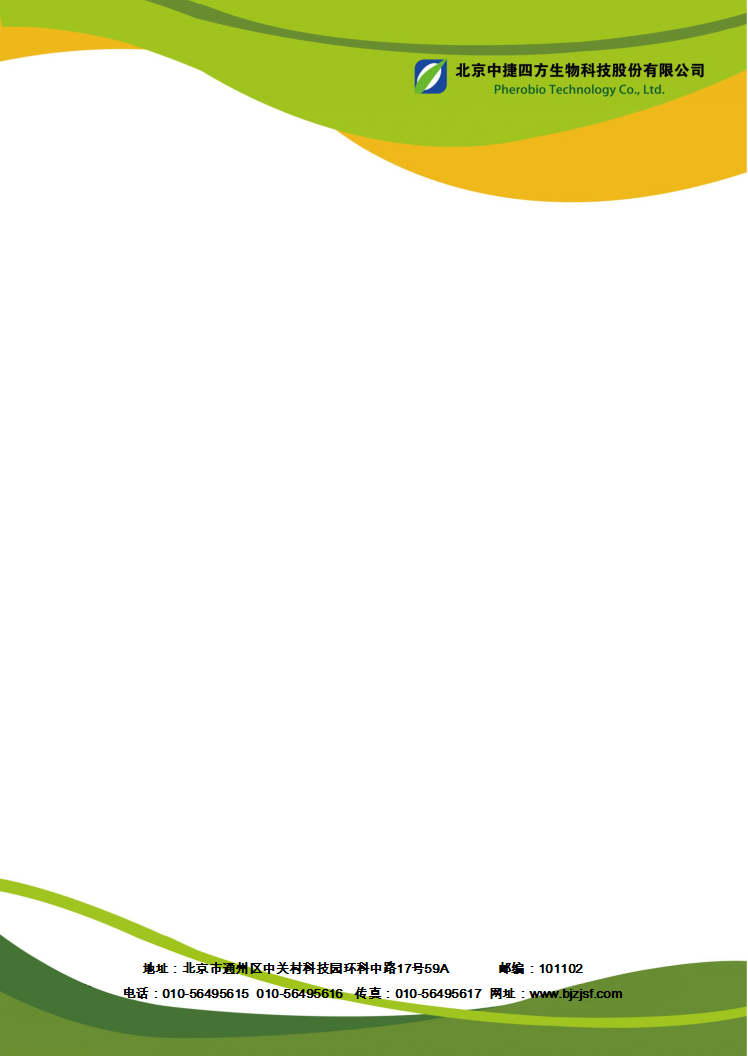 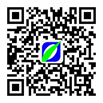 信息素黄色粘虫板使用说明产品简介：我公司经过多年田间试验并通过多次光谱分析筛选出诱虫效果较好的黄、蓝、白、灰四种色板。同时引进中科院植保所专利技术（专利号：ZL 2009 1 0090398.1），添加包含性信息素、聚集信息素及植物源信息素的诱虫物质，通过颜色和气味对害虫的双重引诱作用，生产出了更加有效、持久的诱虫黄板，其对蓟马、蚜虫、粉虱的诱杀效果显著提高，如对蓟马的诱杀量比普通板提高3~6倍。本产品适用于防治蚜虫、粉虱、叶蝉、蓟马、斑潜蝇等害虫。技术说明：本产品所述昆虫引诱剂为昆虫性信息素、植物挥发性次生物质等。本产品单面胶厚度为     0.03～0.05mm，胶体粘接力≥6.8×10-4　N/mm2，淡黄色或淡白色粘稠胶体，无异味，无异物。使用场所：塑料大棚、日光温室、果园、菜园、茶园、烟草地、花圃苗房、蔬菜水果储藏室等。产品特点：1．绿色环保污染小，是绿色无公害蔬菜果品生产适用产品。2．特殊胶板，特定颜色，结合信息素，诱捕效果显著，可有效降低虫口密度，减少用药，增收节支明显。3．高粘度防水胶，高温不流淌，抗日晒雨淋，持久耐用。4．双面涂胶，双面诱杀，且操作方便，开封即用，省时省力。使用说明：1．悬挂时间：从苗期和定植期起使用，保持不间断使用可有效控制害虫发展。2．悬挂数量：防治初期，在温室或露地可以悬挂3～5片粘虫板，监测虫口密度，当粘虫板上诱虫量增加时，25 cm×30 cm的粘虫板每亩悬挂20片；25 cm×20 cm的的粘虫板每亩悬挂30片；果树每棵2片，虫口密度高峰期可酌情增加粘虫板数量。3．悬挂方法：用铁丝穿过粘虫板的两个悬挂孔，将其固定好，悬挂在温室内的吊绳上或果园内果树的树枝上；露地环境下，将粘虫板的两个悬挂孔固定在粘虫板配套支撑架上即可。4．悬挂位置：对低矮生蔬菜和作物，悬挂高度应距离作物上部10～15cm为宜，根据作物的实际高度可适当调整；对搭架蔬菜应顺行，使粘虫板垂直挂在两行中间植株中上部或上部；对果树，可以直接悬挂于叶片稀疏的枝条上。5．后期处理：当粘虫板上粘的害虫数量较多时，用钢锯条或木竹片及时将虫体刮掉，可重复使用，在温室使用效果更佳。